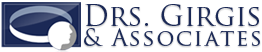 908 N. Elm, Suite 306 Hinsdale, IL 60521Phone 630-323-5214Fax      630-323-5297                                                                                                   MEDICAL RECORDS REQUESTPatient name: ________________________________________________________Patient date of birth: ___________________________________________________Patient address-Street: ______________________________________ city:_____________________ __state:________ zip:___________Requesting medical records from:Practice, provider or facility name: ___________________________________________________________Address: ________________________________________________________________________________Phone  / fax #:____________________________________________________________________________I hereby authorize the release of protected health information regarding the above-named person to :Drs. Girgis & Associates, S.C.908 N. Elms St., suite 306Hinsdale, IL 60521Phone: (630) 323-5214Fax: (630) 323-5297The following types of information requested are as follows:□ History and physical examination□ Consultation reports□ Progress notes□ Operative reports□ Audiometric testing results (including vestibular testing such as ENG/VNG)□ Diagnostic reports (labs, pathology/cytology, x-rays, CT, MRI, etc.)□ Radiology films (x-ray, CT, PET scan, MRI, etc.)The purpose of this authorization is/are for:□ Continuity of care                                                 □ other: _________________________This authorization expires 1 year from the date of signature, unless otherwise specified.Signature: ________________________________________             Date: ____________________Print name:_______________________________________Relation to patient:   □ self   	 □ parent   	□ legal guardian  	□ other: ___________________